  GRUPA: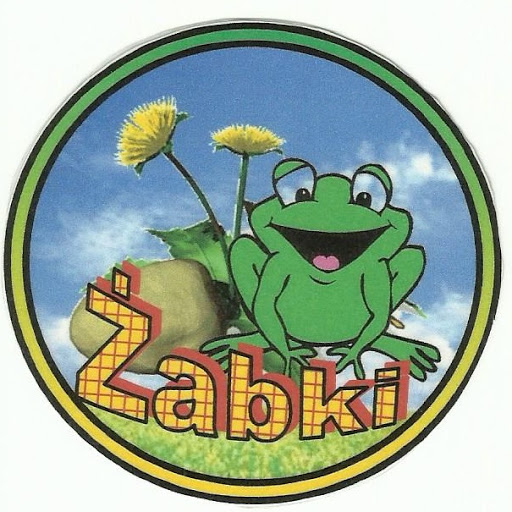 Maj ,tydz.IIITemat  tygodnia:  Święto mamy, święto taty    Cele/Umiejętności dziecka:Wzbudzanie pozytywnych, pełnych życzliwości i szacunku relacji między dziećmi a rodzicami Wzmacnianie więzi rodzinnychZachęcanie do podejmowania obowiązków, rozwijanie aktywności w działaniach użytecznych i pracach domowychUtrwalanie tematyki związanej z Dniem MatkiRozróżnia poznane cyfry i znaki matematycznePoznanie znaku – (odejmowania)Układanie i rozwiązywanie działań matematycznych, dodaje odejmuje liczbyRozwijanie umiejętności posługiwania się symbolamiStwarzanie okazji do wielozmysłowego poznawaniaDoskonali analizę sylabową, głoskową wyrazówOdczytuje wyrazy z poznanymi literami, łączy sylaby, utrwala poznane literyFormułuje dłuższe wypowiedzi wielozdaniowe, buduje zdania poprawne pod względem gramatycznymDoskonali sprawność narządów mowyUczestniczy w zabawach ruchowych, plastycznych, twórczych, muzycznychRozwija sprawność grafomotoryczną podczas pisania wzorów                                               litero- i cyfro-podobnych oraz podczas prób pisania po śladzie liter i cyfr                     oraz wyrazówDoskonali percepcję wzrokową, słuchową, ruchową